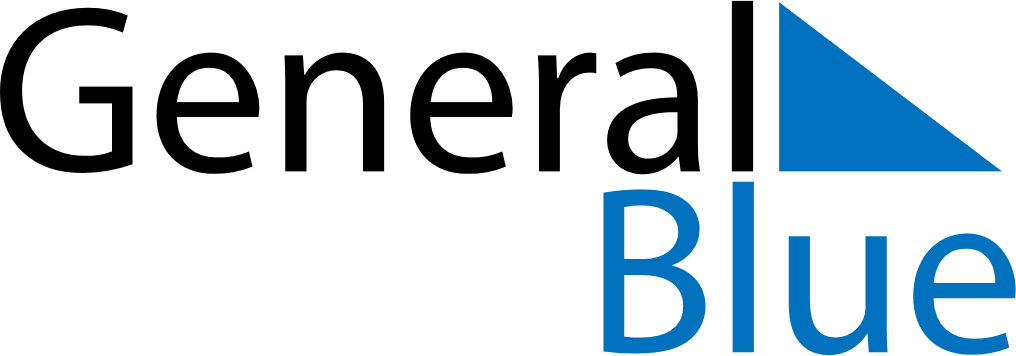 July 2022July 2022July 2022South AfricaSouth AfricaSUNMONTUEWEDTHUFRISAT1234567891011121314151617181920212223Nelson Mandela Day2425262728293031